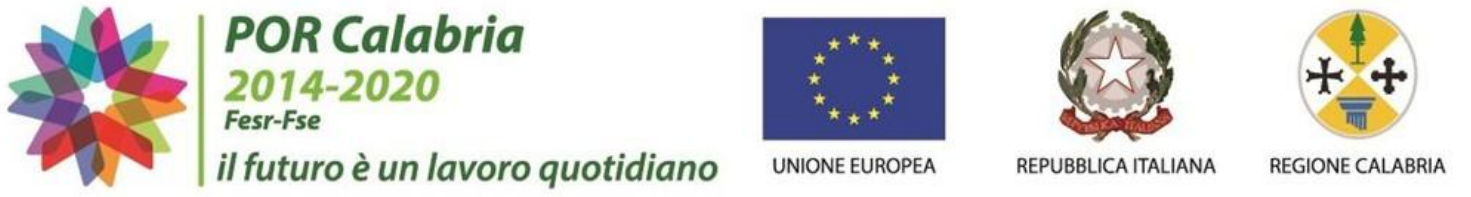 ALLEGATO 3 MANIFESTAZIONE INTERESSE Progetto POR “INNOVARE PER ATTUALIZZARE” codice 2017.10.8.1.099.Al Dirigente Scolasticodell’Istituto d’Istruzione Superiore  									“FERMI” di Bagnara CalabraDICHIARAZIONE A COMPROVA DEL POSSESSO DEI REQUISITI DI CAPACITÀ ECONOMICO FINANZIARIA E TECNICO-ORGANIZZATIVA RILASCIATA AI SENSI DEGLI ARTT. 46 E 47 DEL D.P.R. 445/2000PER GLI OPERATORI ECONOMICIIl sottoscritto______________________________________________nato a_________________________il__.__.____, residente a_______________ ___________________________________________________via________________________________________________________________, n. __________________,in qualità di legale rappresentante della Ditta___________________________________________________Partita IVA/Codice fiscale n. ________________________________________________________ ________ai sensi e per gli effetti degli artt. 46 e 76 del DPR 445/2000 e s.m.i., consapevole della responsabilità e delleconseguenze civili e penali previste in caso di rilascio di dichiarazioni false e mendaci e/o di formazione diatti e documenti falsi e uso degli stessi,DICHIARAche, con riferimento a quanto richiesto: - l’Impresa ha realizzato cumulativamente nel triennio solare 2014 - 2016 un fatturato globale pari a €________________= (________________________________); - che l’Impresa ha realizzato cumulativamente nel triennio solare 2014 - 2016 un fatturato specifico per l’attività di configurazione e la fornitura di laboratori scientifico/multimediali, per Istituti Scolastici Statali di ogni ordine e grado, pari a €_________________= (________________________________);- che l’Impresa ha effettuato cumulativamente nel triennio solare 2014 - 2016 n°_________ forniture di laboratori scientifico/multimediali, co-finanziati da fondi europei o dal MIUR, verso Istituti Scolastici Statali di ogni ordine e grado, forniture che potranno essere comprovate dall’esibizione di certificati di collaudo su richiesta del committente in fase di aggiudicazione provvisoria;Indicare i seguenti dati : Codice progetto, tipologia laboratorio, istituto scolastico , totale fornituraDati Fornitura:________________________________________________________________________________Dati Fornitura:________________________________________________________________________________Dati Fornitura:________________________________________________________________________________Dati Fornitura:________________________________________________________________________________Dati Fornitura:________________________________________________________________________________Dati Fornitura:________________________________________________________________________________Dati Fornitura:________________________________________________________________________________Dati Fornitura:________________________________________________________________________________Dati Fornitura:________________________________________________________________________________Dati Fornitura:________________________________________________________________________________- che l’impresa è in possesso di n. ___ tecnici per le installazioni all’interno del proprio organico ed iscritti nel libro unico del lavoro, segue elenco nominativi;Nominativo : ______________________________________________________________Nominativo : ______________________________________________________________Nominativo : ______________________________________________________________Si allega fotocopia del documento di identità in corso di validità del legale rappresentante/procuratore/titolareLuogo e data, …………………………………..…………Firma del dichiarante 	    ……………………………………………………….